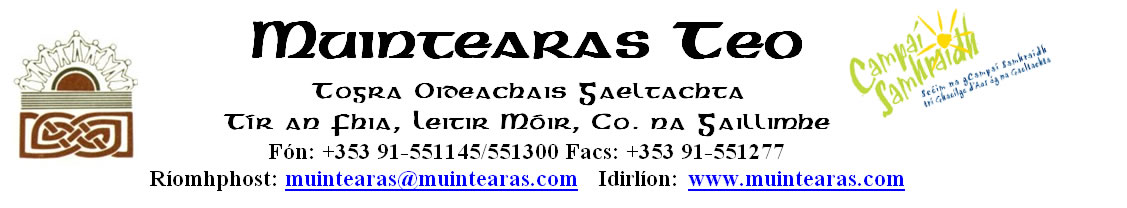 Foirm Dhearbhaithe FoirneDearbhú Ráiteas um Chosaint LeanaíAinm agus suíomh an Champa: 	_____________________________________________________________________________________________Deimhním;Go bhfuil cóip de Ráiteas um Chumhdach Leanaí an champa agus polasaí / nósanna imeachta an champa maidir le cosaint leanaí faighte agus léite agam;Go bhfuil na sonraí atá leagtha amach sa Ráiteas agus i bpolasaí / nósanna imeachtaí an eagrais / coiste léite agam agus go dtuigim iad;Aontaím go leanfaidh mé na treoirlínte ar nósanna imeachta agus ar chleachtais atá iontu;Go bhfuil an cúrsa ar-líne Tús Áite do Leanaí déanta agam.Síniú an Cathaoirligh/Rúnaí ________________________		Dáta: _________________AinmDáta BreitheSeoladhUimhir GuthánTeideal OibreTeastas Tús Áite do LeanaíGrinnfhiosrú Garda SíochánaSíniúDáta